ПОКАЗАТЕЛИ
ДЕЯТЕЛЬНОСТИ ОРГАНИЗАЦИИ ДОПОЛНИТЕЛЬНОГО ОБРАЗОВАНИЯ,
ПОДЛЕЖАЩЕЙ САМООБСЛЕДОВАНИЮМБУ ДО «Детская школа искусств № 2» по  состоянию на 01.04.2024 год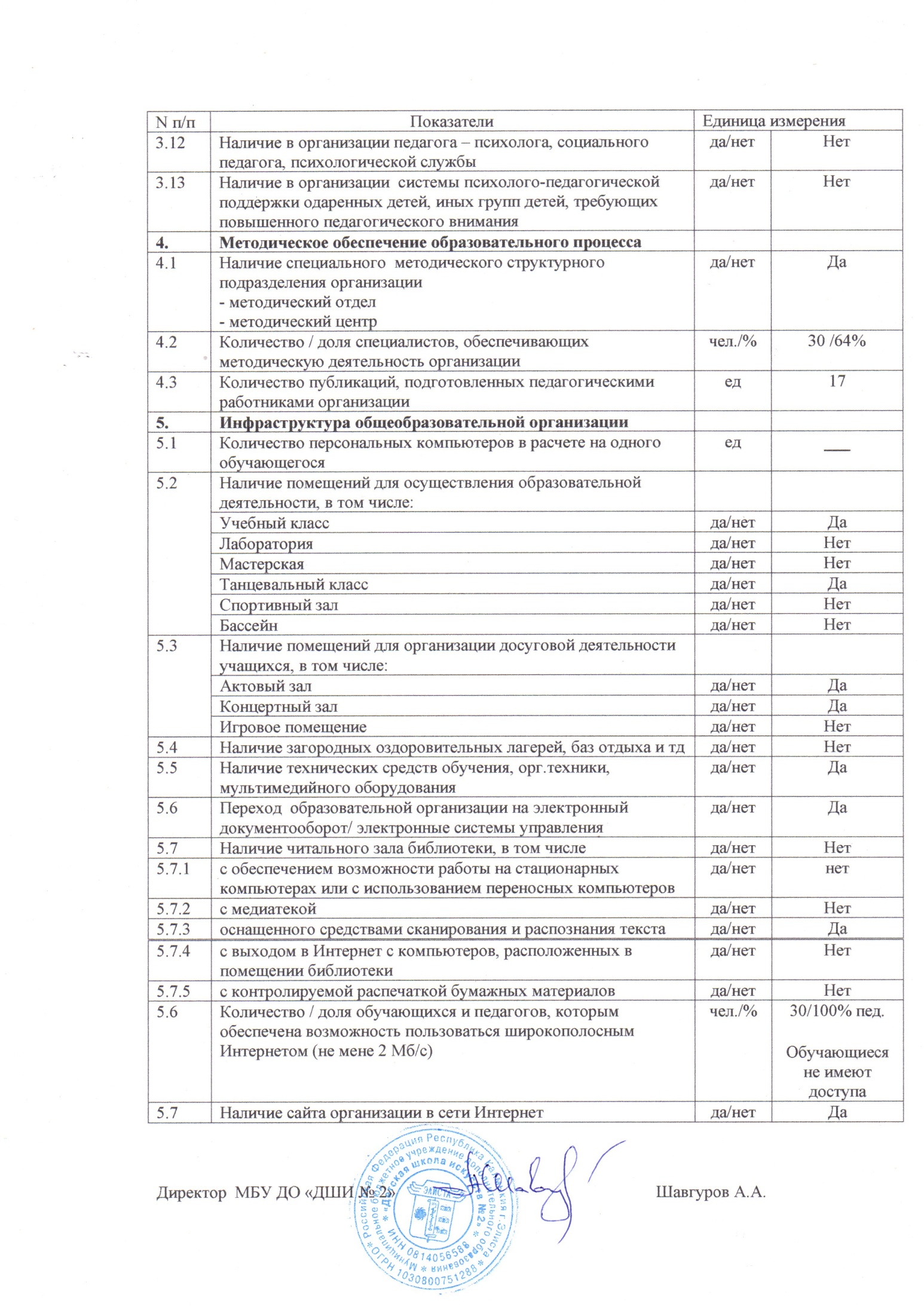 N п/пПоказателиЕдиница измеренияЕдиница измерения1Общие сведения об организации дополнительного образования детей1.1Реквизиты лицензии (орган, выдавший лицензию; номер  лицензии, серия и номер бланка; начало  периода действия; окончание периода действия)Лицензия № 1117 от 24 июля 2015г.; серия 08Л01 № 0000079; действие лицензии – бессрочно. Орган, выдавший лицензию -Министерство образования  и науки Республики Калмыкия1.2Наличие структурного подразделения, филиала--- дополнительные предпрофессиональные программы: 1) «Фортепиано»; 2) «Струнные инструменты»; 3) «Хоровое пение»; 4) «Народные инструменты»5) «Живопись»6) «Декоративно-прикладное»ед6-дополнительные общеразвивающие программы1) «Эстрадный вокал» 4года2) «Эстрадный вокал» 2 лет3) «Хореография» (2 года)4) «Хореография» (4 года)5) « Фольклор»6) ДПИ7) «Театральное искусство»8) «Инструментальное исполнительство»3 года9) «Инструментальное исполнительство» 4 лет                                                       10) «Живопись» 4 годаед101.4Сроки реализации образовательных программ:1.4- менее 3 летед11.4- от 3 и болееед151.5Общая численность обучающихсячел5981.6Количество/ доля обучающихся по каждой реализуемой  образовательной программе1.6- дети дошкольного возрастачел./%     28 /5 % 1.6- дети младшего школьного возраста: (5-9 лет) по дополнительной предпрофессиональной программе                                                         (5-9 лет) дополнительной общеразвивающей программечел./%     78 /14%    176/31,5%1.6- дети среднего школьного возраста: (10-14 лет) по дополнительной предпрофессиональной программе                                                       (10-14 лет) по дополнительной общеразвивающей программечел./% 152/27,2%    140/25%1.6- дети старшего школьного возраста (15-17 лет) по дополнительной предпрофессиональной  программе-дети старшего школьного возраста(15-17 лет) по дополнительной общеразвивающей программе  чел./%       5/0,9%7/1,3%1.7Из общей численности обучающихся занимаются в 2-х и более объединенияхчел./%13/2,3%   N п/пПоказателиЕдиница измеренияЕдиница измерения1.8Из общей численности обучающихся занимаются на платной основечел./%40/6,7%1.9Количество/ доля обучающихся с применением дистанционных образовательных технологийчел./%01.10Количество/ доля обучающихся с ограниченными возможностями здоровья, дети - инвалидычел./%4/0,7%1.11Доля авторских программчел./%-1.12Доля программ, интегрирующихся с профильным обучением, предпрофильной подготовкой, непрерывным образованием%1.13Количество/ доля обучающихся по программам для детей с повышенной мотивацией к обучению%0,01%1.14Количество массовых мероприятий, проведенных организацией1.14на муниципальном уровнеед31.14на региональном уровнеед-1.14на федеральном уровнеед-2Образовательные результаты  обучающихся2.1Контингент  обучающихсячел5982.1.1Соответствие контингента обучающихся контрольному нормативу, заявленному в приложении к лицензии%1002.1.2Доля обучающихся среднего и старшего  школьного возрастачел./%       304/50,8%2.1.3Сохранность контингента обучающихся (от  первоначального комплектования)чел./% 23/3,8%2.2Качество подготовки обучающихся2.2.1Количество, доля обучающихся, принявших участие в концертных мероприятияхчел./%2.2.1на муниципальном уровне81/13,5%2.2.1на региональном уровне41/6,9%2.2.1на федеральном уровне1/0,2%2.2.2Количество/ доля обучающихся, принявших участие в массовых  мероприятиях (конкурсы, соревнования, фестивали, конференции и т.д.):2.2.2на муниципальном уровнечел./%15/2,5%2.2.2на региональном уровнечел./%65/10,9%2.2.2на федеральном, международном  уровнечел./%290/48,4%2.2.3Количество/ доля обучающихся – победителей и призеров массовых  мероприятий (конкурсы, соревнования, фестивали, конференции и т.д.):2.2.3на муниципальном уровнечел./%10/1,7%2.2.3на региональном уровнечел./%39/6,5%2.2.3на федеральном, международном  уровнечел./%241/40,3%2.2.4Доля обучающихся занятых в образовательных и социальных проектах:Международных, федеральныхчел./%1/0,2Региональных,  муниципальныхчел./%14/ 2,3%2.2.5Доля обучающихся старшего школьного возраста, избравших профессию, связанную с профилем обучения в организации дополнительного образования детейчел./%0/0%N п/пПоказателиЕдиница измеренияЕдиница измерения2.2.6Доля обучающихся младшего и  среднего  школьного возраста, мотивированных на продолжение обучения по профилю организации дополнительного образования детейчел./%25/4,9%2.2.7Доля обучающихся, удовлетворенных качеством оказываемой образовательной услугичел./%100%2.2.8Доля родителей (лиц их заменяющих) удовлетворенных качеством оказываемой образовательной услугичел./%100%3.Кадровое обеспечение учебного процесса3.1Общая численность педагогических работниковчел473.2Количество/ доля педагогических работников, имеющих высшее образование, из них:чел./%27/57/%3.2.1непедагогическоечел./%-3.3Количество/ доля педагогических работников, имеющих среднее профессиональное образование, из нихчел./%20/42,5%3.3.1непедагогическоечел./%-3.4Количество/ доля педагогических работников, которым по результатам аттестации присвоена квалификационная категория, из них:чел./%3.4.1Высшаячел./%1/2,1%3.4.2Перваячел./%0/0%3.5Количество/ доля педагогических работников, педагогический стаж работы которых составляет:-  менее 2 летчел./%7/ 15 %-  от 2 до 5 летчел./%1 /2,1%-  от 5 до 10 летчел./%3/ 6,3%-  от 10 до 20 летчел./%10/21,2%-  20 лет и болеечел./%26/55,3%3.6Из общей численности работников находятся в возрастечел./%3.6-  моложе 25 летчел./%3/ 6,3%3.6-  25 – 35 летчел./%2/4,3%3.6-  35 лет и старшечел./%26/55,3%3.6-  пенсионерычел./%16 /34%3.7Количество / доля  педагогических работников в возрасте до 30 летчел./%5 /10,7 %3.8Количество / доля  педагогических работников в возрасте до 55 летчел./%23/49%3.9 Количество / доля  педагогических  управленческих кадров, прошедших за последние 5 лет повышение квалификации/переподготовку по профилю осуществляемой  ими образовательной деятельности  в учреждениях высшего профессионального образования, а также в учреждениях системы  переподготовки и повышения квалификациичел./%4/ 100%3.10Количество/ доля педагогов, принявших участие в массовых  мероприятиях (конкурсы, соревнования, фестивали, конференции и т.д.):3.10на муниципальном уровнечел./%5/10,63.10на региональном уровнечел./%2/4,23.10на федеральном, международном  уровнечел./%4/8,53.11Количество/ доля  педагогов – победителей и призеров массовых  мероприятий (конкурсы, соревнования, фестивали, конференции и т.д.):3.11на муниципальном уровнечел./%3.11на региональном уровнечел./%2/4,23.11на федеральном, международном  уровнечел./%          5/ 10,6